Chers parents,Nous sommes heureuses d'accueillir votre enfant en 3 eme maternelle.Pourriez-vous apporter pour la rentrée :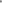 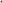 2 boîtes de mouchoirs marquées au nom de l’enfant,2 paquets de lingettes marqués au nom de l’enfant,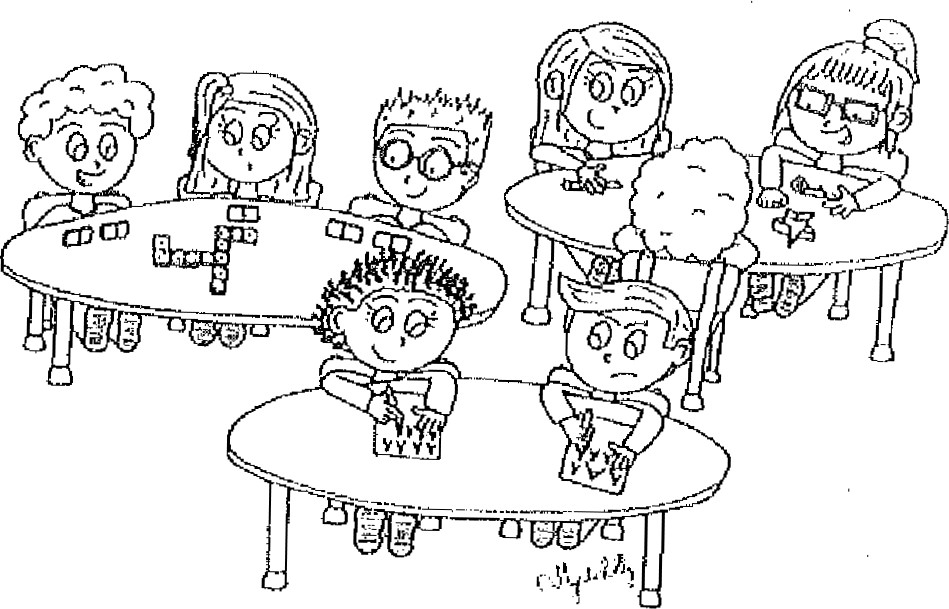 2 photos d'identité.Merci d'avance.Les institutrices de 3ème maternelle.Chers parents,Nous sommes heureuses d'accueillir votre enfant en 3 eme maternelle.Pourriez-vous apporter pour la rentrée :2 boîtes de mouchoirs marquées au nom de l’enfant,2 paquets de lingettes marqués au nom de l’enfant,2 photos d'identité.Merci d'avance.Les institutrices de 3ème maternelle.